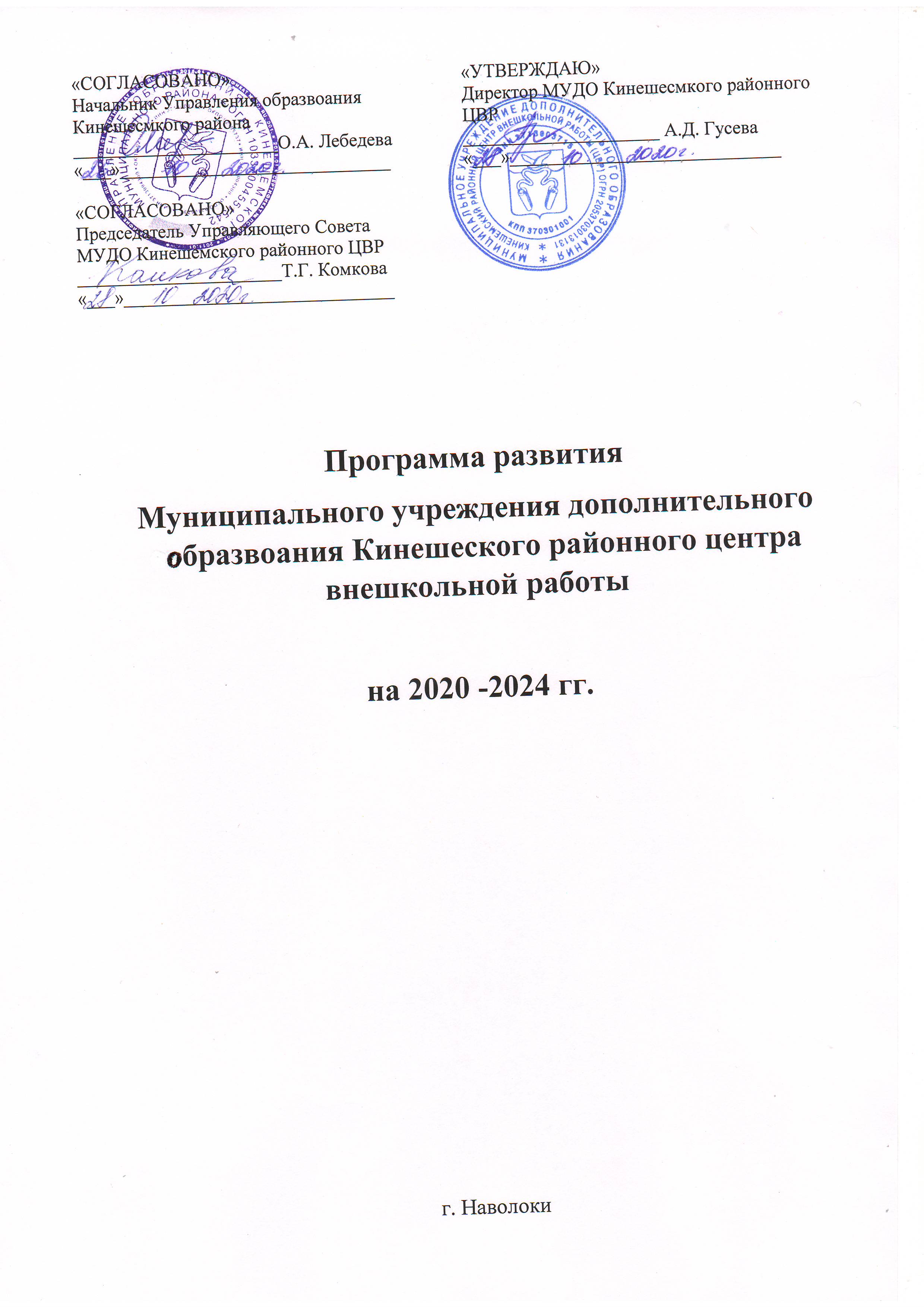 СодержаниеВведениеПрограмма развития Муниципального учреждения дополнительного образования Кинешемского районного центра внешкольной работы (далее - ЦВР) на 2020-2024 годы представляет собой основные стратегические направления работы по созданию условий для перспективного развития ЦВР, обеспечивающих повышение качества обучения и воспитания обучающих, формирование их компетенций в интеллектуальной, коммуникационной, информационной, профессиональной сферах. Дополнительное образование детей можно охарактеризовать как сферу, объективно объединяющую в единый процесс воспитание, обучение и развитие личности ребенка. Основное предназначение системы дополнительного образования детей заключается в создании условий для свободного выбора каждым ребенком образовательной области и профиля дополнительной программы. Реализации этой задачи способствует многообразие видов деятельности, личностно – ориентированный характер образовательного процесса, его направленность на развитие мотивации личности к познанию и творчеству, профессиональное самоопределение детей, их самореализация. Система образования в сфере культуры и искусства, являясь частью общей системы отечественного образования, выявляет особенности развития общества в тот или иной исторический период.Наиболее важным показателем системы образования в области искусства является качество образования в детских школах искусств. Высочайшие достижения российской культуры были осуществлены благодаря уникальной системе непрерывного образования в области искусства, основой которой являются детские школы искусств, которые могут стать не только центрами предпрофессиональной подготовки по традиционным специальностям в сфере искусства, но и в немалой степени способствовать распространению культурной толерантности, выступать мостом между культурными традициями народов, формировать мультикультурное мировоззрение у детей и подростков через всестороннее изучение и творческое постижение искусств разных стран и народов. Система детских школ искусств всей своей деятельностью должна быть нацелена на подготовку людей с активным творческим потенциалом, готовых к созданию интеллектуальной творческой среды, способной изменить лицо страны и обеспечить ее высокую конкурентоспособность. Таким образом, сохранение и развитие сети детских школ искусств как одной из важнейших составляющих образовательного и культурного пространства страны стало первоочередной задачей федеральных, региональных и муниципальных органов власти. Реализация дополнительных общеобразовательных программ направлено на формирование и развитие творческих способностей детей и взрослых, удовлетворение их индивидуальных потребностей в интеллектуальном, нравственном и физическом совершенствовании, формирование культуры здорового и безопасного образа жизни, укрепление здоровья, а также на организацию их свободного времени.          В Концепции модернизации российской системы образования определены важность и значение системы дополнительного образования детей, способствующей развитию у детей мотивации к познанию и творчеству; укрепление здоровья; профессиональное самоопределение и организация творческого труда, социализации воспитанников, укреплению семейных отношений, формированию общей культуры и организации содержательного досуга.Программа развития Муниципального учреждения дополнительного образования Кинешемского районного центра внешкольной работы на 2020-2024 годы разработана на основе анализа деятельности учреждения за предыдущий период и определяет цели и задачи, стратегию и тактику развития ЦВР, приоритетные направления деятельности, механизм реализации и предполагаемый результат развития учреждения в обозначенный период.Образовательную деятельность учреждение осуществляет на основе образовательных программ по восьми направленностям:- художественно-эстетической;- туристско-краеведческой;- социально-педагогической;- научно-технической;- эколого-биологической;- естественнонаучной;- культурологической;- физкультурно-спортивной.Содержание деятельности отделений определяется Образовательной программой и учебным планом в соответствии с Законодательством РФ.Программа развития школы разработана в соответствии с законодательством об образовании, законами и нормативными актами.Паспорт программыИнформационно-аналитическая справка ЦВРИнформационная справкаМуниципальное учреждение дополнительного образования Кинешемский районный центр внешкольной работы для детей было образовано в сентябре 1936 года по инициативе райкома ВЛКСМ в городе Наволоки как ДТС – детская техническая станция. 1951 г. ДТС была переименована в Дом пионеров, а в 1982 году он приобрел статус Кинешемского районного Дома пионеров. В 1994 году в соответствии с постановлением Правительства Российской Федерации и Законом «Об образовании» Дом пионеров был преобразован в Кинешемский районный центр внешкольной работы и получил статус учреждения дополнительного образованияУчредитель: Администрация Кинешемского муниципального районаТип: учреждение дополнительного образования детей Вид учреждения: центр внешкольной работы ЦВР имеет бессрочную лицензию на ведение образовательной деятельности серия 37ЛО № 0000243 рег. № 962 от 20.12.2012 г.  Юридический и фактический адрес учреждения: 155830, Ивановская область, Кинешемский район, г. Наволоки, у. Энгельса, д. 25;тел./факс 8(49331)5-55-92; e-mail: aleksandr_krylov_80@mail.ruсайт: https://portal.iv-edu.ru/dep/mouokinrn/mudocvr/default.aspx Управление ЦВР осуществляет директор –  Гусева Анастасия Дмитриевна, на основе сотрудничества с педагогическим коллективом.В ЦВР функционируют коллегиальные органы - педагогический и управляющий советы, общее собрание трудового коллектива, деятельность которых, регулируется Уставом учреждения и соответствующими локальными актами.Система управления деятельности учреждения основывается на Конституции РФ, Гражданском кодексе РФ, Федеральном Законе «Об образовании» в Российской Федерации, других законодательных актах Российской Федерации и субъектов Российской Федерации, решений учредителя и Уставом. Структура учреждения:Направления работы:- художественно-эстетической;- туристско-краеведческой;- социально-педагогической;- научно-технической;- эколого-биологической;- естественнонаучной;- культурологической;- физкультурно-спортивной.Режим работы:    Учреждение работает в условиях 6 - дневной рабочей недели. Режим работы работников регламентируется Правилами внутреннего трудового распорядка, графиком работы.Организация учебного процессаУчебный процесс в ЦВР строится в парадигме развивающего образования, рассматривающего обучение в качестве движущей силы развития личности ребенка и призван обеспечить следующие функции:- информационную;- обучающую;- воспитывающую;- развивающую;- социализирующую;- релаксационную.Образовательный процесс осуществляется с учетом возрастных особенностей учащихся.В младшем школьном возрасте самые значительные изменения происходят в познавательной сфере, претерпевают изменения все психические процессы: мышление, внимание, память, восприятие. Учитывая преобладание наглядно-образного мышления и непосредственной памяти, ограниченные возможности волевого регулирования внимания, учебные программы предусматривают использование в процессе обучения красочно иллюстрированные нотные пособия, прикладной материал, игры и упражнения для развития всех свойств внимания и логической памяти. В процессе контролируемого развития происходит усложнение эмоционально-мотивационной сферы, приводящее к возникновению внутренней жизни ребенка. Основные задачи: научить осознавать свои чувства, говорить о своих эмоциональных впечатлениях, уметь выражать их.Работа с обучающимися подросткового возраста строится на качественно другом способе общения.В учебно-воспитательном процессе наиболее важной является воспитательная составляющая, так как самые значительные изменения происходят в эмоциональной сфере.Главные психологические новообразования – это чувство взрослости и стремление к эмансипации. Организация учебно-воспитательного процесса происходит с опорой на такие способы мотивации, как собственный выбор и принятие собственного решения.Первичным в педагогическом процессе является теплое, доверительное общение педагога с учеником и эмоциональное принятие обучающегося. Акцент в работе над музыкальными произведениями (при продолжающемся комплексном эмоциональном и техническом развитии) смещается в сторону повышения выразительности исполнения, обучения методам передачи художественного образа и выражения собственных чувств.Учебно-воспитательная работа реализуется на уроках, проводимых в форме индивидуальных и групповых занятий. Продолжительность обучения в школе от 1 до 4 лет. Возраст поступающих от 5 лет.Форма аттестации обучающихся, проверка уровня их подготовки в виде:- отчетные занятия, - концерты, - участие в смотрах, конкурсах, фестивалях различного уровня.Программное обеспечение образовательного процесса Образовательный и воспитательный процесс в ЦВР ведется путем реализации разнообразных общеразвивающих образовательных программ,  по следующим направлениям:Научно-техническая направленность    Содержание программ технического направления охватывает области технического моделирования и конструирования, спортивно-технического, научно-технического и художественно-технического творчества.Программы технического направления обеспечивают деятельность объединений «3Д моделирование», «Техническое творчество», «Художественная обработка древесины», «Черчение», «Занимательный фотошоп». Объединения технического направления работают с детьми разных возрастных групп. В результате реализации программ технического направления под руководством опытных педагогов у подрастающего поколения формируются естественнонаучное мировоззрение, обеспечиваются образовательные потребности, развивается интерес к изучению естественных наук и проведению экспериментальных работ. Программы технического творчества служат, для обеспечения оптимальных условий развития детского технического и научно-технического творчества, удовлетворения интересов, склонностей дарований детей и молодежи, их самообразования и самоопределения.  Военно – патриотическая направленность       Программы данного раздела направлены на развитие у воспитанников активной гражданской позиции и патриотизма, как важнейших духовно-нравственных и социальных ценностей, отражающих сопричастность к делам и достижениям старших поколений, готовность к активному участию в различных сферах жизни общества. Художественно- эстетическая направленностьВ художественно-эстетическом направлении работают объединения: «Вдохновение», «Волшебный скрапбукинг», «Мягкая игрушка», «Бисероплетение», «Юный художник», «Волгари», «Дударики», «Фантазеры», «Волшебная бумага», «Ремесленник», «Волшебный тюбик», «Волшебная бумага», «Семицветик», «Цветные фантазии», «Рукодельница», «Волшебный мир театра», «Хоровое пение», «Лепка», «Умелые руки», «Волшебный мир вышивки», «Юный художник», «Пойся, песня!», «Театр на иностранном языке». Особенностью образовательной деятельности в данных студиях является целевое обеспечение преимущественно индивидуальных потребностей развития личности ребёнка. Воспитанники студий и объединений -  активные участники городских мероприятий и областных и межрегиональных выставок декоративно-прикладного творчества. Кроме традиционных выставок учреждением организуются передвижные выставки изделий педагогов и воспитанников в городской библиотеке, школах, доме культуры, комплексном центре социального обслуживания с целью привлечения школьников в студии Центра.Физкультурно-спортивная направленностьОдним из направлений деятельности в ЦВР является укрепление здоровья детей, их разностороннее физическое развитие, вовлечение в систематические занятия физкультурой и спортом.  Программы данного направления обеспечивают деятельность объединений, для пропаганды здорового образа жизни и повышения спортивного мастерства: «Веселые ребята», «Баскетбол», «пинг-понг», «Волейбол», «Баскетбол», «Хоккей», «Pro-движение», «Спортивные игры», «ТЕГ-регби», «Общая физическая подготовка», «Родничок», «Занимательные шахматы», «азы шахмат», «Спортивные игры», «Русские народные игры». Социально – педагогическая направленностьОбъединения «Школа КВН», «Хочу все знать», «Умники и умницы», «Школьная газета», «Школьная типография», Нравственные основы семейной жизни», Расскажи мне о себе», «введение в педагогику», «Начальная медицинская подготовка», «Вектор» ориентированы на развитие психических свойств личности, интеллектуальных и коммуникативных способностей, корректировку общего развития, формирование у детей лидерских качеств, а также организацию досуга детей и подростков социализирующей направленности. В центре работает педагог – психолог, который оказывает психологическую помощь как в индивидуальной форме, так и в групповой, осуществляет взаимодействие с детскими садами и школами города. Естественно – научная направленностьСодержание естественнонаучной направленности в дополнительном образовании детей включает в себя формирование научной картины мира и удовлетворение познавательных интересов учащихся в области естественных наук, развитие у них исследовательской активности, нацеленной на изучение объектов живой и неживой природы, взаимосвязей между ними, экологическое воспитание, приобретение практических умений, навыков в области охраны природы и природопользования. Представлена такими объединениями, как «Калейдоскоп наук. Чтение», «Калейдоскоп наук. Русский язык», «Калейдоскоп наук. Окружающий мир», «Чтение с увлечением», «Смысловое чтение».Эколого – биологическая направленность«Экомодули школы», «Экодизайн», «Зеленая лаборатория» представляют эколого – биологическое направление. Основной целью данных программ является развитие навыков изучения, исследования, сохранения живой природы. Они носят теоретический, прикладной практический, опытно-исследовательский характер. В программах учитываются возрастные особенности учащихся, их познавательные и творческие возможности.Культурологическая направленностьПрограммы культурологической направленности в системе дополнительного образования ориентированы на изучение специфики и сущности функционирования и развития культуры, определение её места и роли среди других социальных явлений. Они дают представление о развитии мировой художественной культуры через систематизацию ценностей культуры разных народов, и позволяют учащимся через самостоятельную исследовательскую деятельность постигать содержание мира вещей, идей, отношений разных эпох. «Занимательное азбуковедение», «Основы духовно – нравственной культуры» нацелены на изучение языков мира, развивают у детей стремление к межнациональному общению, формируют основы толерантного взаимодействия.Туристко – краеведческая направленность«Пешеходный туризм», «Спортивное ориентирование», «Краеведение для малышей», «Юный экскурсовод», «Краеведение» представляют туристко – краеведческое направление. Целью этих программ является овладение учащимися знаниями, умениями и навыками туристско-краеведческой деятельности, использование потенциала активных форм туризма и краеведения для решения проблем эффективной адаптации подростков и юношей к жизни, укрепления их физического и психологического здоровья, социальной реабилитации, коррекции и интенсификации личностного развития.Содержание программ соответствует интересам, образовательным потребностям, учитывает уровень развития детей и включает:планирование образовательного процесса с изложением последовательности и тематики образовательного материала;педагогические технологии развития ребенка и определения результатов педагогической деятельности;организацию образовательного процесса как единой развивающей среды и совместной деятельности детей, педагогов, родителей;материально-техническое, информационное, методическое обеспечение образовательного процесса с указанием необходимых материалов и оборудования.Общеразвивающие образовательные программы дополнительного образования детей ориентированы из расчета минимально 4 часа в неделю, далее объемы учебной нагрузки определены конкретной образовательной программой с учетом направленности и специфики.Анализируя программное обеспечение можно констатировать, что все общеразвивающие образовательные программы в ЦВР являются модифицированными. Дополнительные общеобразовательные программы имеют все педагоги дополнительного образования. Широкий спектр дополнительных общеразвивающих программ позволяет создать условия для свободного выбора обучающимися различных форм дополнительного образования, способствующих творческому самоопределению ребенка в соответствии с его возрастными особенностями, интересами, потребностями.Организационно-массовая, досуговая работа с обучающимисяУчреждение дополнительного образования детей – это мотивированное образование за рамками основного образования, позволяющее ребенку приобрести устойчивую потребность в познании и творчестве, максимально реализовать себя, самоопределиться предметно, социально, может быть, профессионально, личностно. К нам приходят дети по велению своего сердца, заниматься любимым делом, у нас многообразие видов деятельности, создание ситуации успеха для каждого, создание условий для самореализации, самопознания, самоопределения личности. Мы не только даем ребенку информацию, главное – мы включаем его в деятельность. Когда ребенок осваивает ту или иную область человеческой деятельности, человеческого знания, приобретает умения и навыки, вглядывается в мастерство своих рук, в совершенство своего труда, когда ребенок имеет возможность выбирать и осваивать свой выбор. Воспитанники ЦВР смогли проявить себя в различных формах   досуговых мероприятий (праздники, познавательно-развлекательные программы, конкурсы, викторины, социально-значимые акции и др.).Главное в нашей системе – это воспитание ребенка, воспитание увлеченности предметом той деятельности, которой он отдает предпочтение. Характеристика педагогического состава школыПедагоги ЦВР позитивно и творчески настроены на работу, в случае постановки перед ними новых задач, готовы к новым подходам и изменениям стиля работы. Педагоги регулярно обучаются на курсах повышения квалификации. Учебно-воспитательный процесс обеспечивают 7 педагогов дополнительного образования и педагог - организатор, педагог – психолог, работающих на постоянной основе и 40 педагогов работает по совместительству. Административный персонал – 2 человека.Педагогический коллектив ЦВР обладает высоким творческим потенциалом, педагогической культурой и дееспособностью.Анализ основного педагогического состава по образованию:- высшее – 6 чел. – 54,5%- среднее специальное – 4 чел. – 36,5%- общее – 1 чел.- 9%По педагогическому стажу:до 2 лет – 1 чел.- 9%до 5 лет - 0 чел. до 10 лет – 4 чел. – 36,4%более 10лет -  2 чел. – 18,2%более 20 лет – 4 чел. – 36,4%Коллектив представлен как молодыми сотрудниками, в возрасте до 30 лет, так и опытными педагогами. Несмотря на разницу в возрасте и различные подходы к работе, педагоги центра способны успешно реализовывать поставленные задачи.За последние годы наблюдается рост профессионального уровня педагогов. Ежегодно они проходят курсы повышения квалификации. Отмеченные характеристики педагогических кадров позволяют реализовать образовательные программы Центра и продуктивно работать над программой его деятельности. Научно-методическая деятельностьДля повышения эффективности учебного процесса осуществляется научно-методическая работа по следующим направлениям:- сохранение традиционных форм методической работы: тематические открытые уроки, методические разработки, сообщения, доклады;- научно-методическая деятельность преподавателей, разработка новых методик и дополнительных образовательных программ;- освоение и внедрение в педагогическую практику новых форм и методов преподавания, переложений, пособий, современных информационных средств и технологий. Поддержка и поощрение преподавателей, составляющих учебные пособия, программы и нотные переложения, тренинги, сценарии, упражнения;- развитие перспективных форм методической работы: семинары, педагогические чтения, фестивали, мастер-классы;Использование результатов педагогической и научно-методической работы позволяет преподавателям школы участвовать в обмене опытом на областных и международных мастер-классах, проводить семинары, тренинги, конференции.Материально-техническая оснащенностьУчреждение расположено в двухэтажном каменном здании (1 подземный этаж). Имеются все виды благоустройства.Общая площадь помещений – 446,8 кв. м:актовый зал;методический кабинет;кабинеты для кружковой работы – 3;кабинет директора;комната отдыха.В . в здании проведен капитальный ремонт, установлено периметральное ограждение, система видеонаблюдения.Для осуществления образовательного процесса в учреждении имеется:- компьютер – 2- ноутбук - 3- музыкальный центр – 1- акустическая система – 1 - фортепиано – 1- баян – 1 - телевизор-1- принтер – 2- многофункциональное устройство – 1- ламинатор – 1- оптический фотоаппарат со стойкой – 1- стереоколонки - 1Все учебные кабинеты оборудованы учебной мебелью, согласно возрасту воспитанников и специфики преподаваемого предмета. Эвакуационные пути соответствуют требованиям пожарной безопасности. Первичные средства пожаротушения имеются в полном объеме. В здании установлена охранная пожарная сигнализация. На оказание услуг по реагированию тревожной сигнализации заключён договор.Взаимодействие ЦВР в социуме ЦВР осуществляет образовательную деятельность на базе образовательных учреждений Кинешемского муниципального района, предоставляя образовательные услуги по договорам безвозмездного пользования имуществом МОУ СОШ №1 г. Наволоки, МОУ СОШ №4 г. Наволоки, МОУ Батмановской СОШ, МОУ «Шилекшинская ООШ», МОУ «Дьячевская СОШ», МУДО ДЮСШ г. Наволоки, МОУ Луговской СОШ.Взаимодействия с другими учреждениями и организациями:Администрация Наволокского городского поселенияОБУЗ «Кинешемский ЦРБ», Наволокский филиалДК г. НаволокиМОУ ДОД «Детская музыкальная школа»Территориальное отдел Управления Роспортебнадзора в сфере защиты прав  потребителей и благополучия человека по Ивановской области в г. Кинешме, Кинешемском, Юрьевецком и Пучежском муниципальных районахТУСЗН по г. Кинешма  и Кинешемскому районуОГКУ «Кинешемсмкий ЦЗН»ОДН МО МВД России «Кинешемский»ООО «Навтекс»Кинешемское районное отделение партии «Единая Россия»Районный Совет ветерановСМИ Анализ состояния и перспектив развития управленческой деятельностиучрежденияСегодня одним из реальных путей качественного обновления деятельности учреждений дополнительного образования детей является совершенствование управления в новых социально-экономических условиях.Современный подход к организации и управлению деятельности в учреждении дополнительного образования детей диктует необходимость обращения к новым инновационным технологиям.Управление ЦВР осуществляется Управляющим советом, Педагогическим советом, как органов общественно-государственного управления, по формированию нормативно-правовой базы, созданию структуры взаимодействия со всеми участниками образовательного процесса. В учреждении ведется Деятельность советов ЦВР обеспечивает эффективное распределение ответственности между субъектами образовательного учреждения и представление учебно-воспитательного процесса как единой и открытой системы.Концептуальные основы программы развитияВ современных социально-экономических условиях особое значение приобретает деятельность учреждений дополнительного образования детей как открытых социально-педагогических институтов, наиболее полноценно и эффективно обеспечивающих творческий потенциал свободного времени детей, в котором реализуются запросы социальной практики и существенно расширяются традиционные направления, формы, технологии работы с детьми и молодёжью. Все это обусловливает необходимость содержательного наполнения свободного времени детей, повышения качества деятельности учреждений дополнительного образования детей в социуме.Потребности города и муниципального района, удовлетворение которых возможно с использованием учреждений системы дополнительного образования детей1) Занятость и охват детей во внеурочное время дополнительными общеразвивающими образовательными программами.2) Доступность дополнительных образовательных услуг.3) Раскрытие творческого потенциала личности, развитие творческих способностей.4) Создание условий для профессионального самоопределения – профессиональной пробы. 5) Позитивная социализация детей через приобщение к культурным и традиционным общественным ценностям (поликультурность, толерантность, семейные ценности, гражданско-патриотические чувства и убеждения).6) Ключевое требование ФГОС – духовно-нравственное воспитание.Социально-педагогическая миссия ЦВР – создание и развитие эффективной системы воспитания, дополнительного образования и творческого развития юных граждан России в содружестве с семьей и государством. Сильные стороны существующей системы работыВ сравнении с основным образованием система дополнительного образования детей потенциально обладает следующими преимуществами:- свобода выбора программы, режима ее освоения, смены программ и организаций;- широкий набор видов деятельности (форм активности), позволяющий осуществлять выбор, исходя из собственных интересов и способностей;- ограниченная регламентация поведения и общения, более широкие возможности для саморегулирования активности и самоорганизации (индивидуальной и групповой), для проявления инициативы, индивидуальности и творчества;- гибкость (мобильность) образовательных программ;- более тесная связь с практикой (социальной, профессиональной); - возможности для приобретения социального опыта, опыта практической деятельности; - возможности межвозрастного взаимодействия и оформления возрастных переходов.Образовательная деятельность в рамках дополнительного образования непосредственно обеспечивает практическую деятельность обучающихся, текущую – на уровне увлечений, и будущую – профессиональную. В связи с этим, образовательная деятельность в дополнительном образовании имеет отчётливо деятельностный характер, строится вокруг проектов обучающихся.Основные принципы образовательной деятельности:- принцип творческой самостоятельности учреждения, согласно которому ЦВР самостоятельно определяет содержание и формы своей творческой деятельности, а государственные и общественные органы, не вмешиваясь в творческий процесс, создают необходимые условия для деятельности;- принцип приоритетности прав ребенка, согласно которому, вся деятельность образовательного учреждения направлена на создание условий, способствующих творческому росту учащихся. Этот принцип предполагает высокоразвитое сознание членов педагогического коллектива. Этот принцип, если он принят коллективом, может оказать существенную помощь в вопросах сохранности контингента обучающихся, в вопросах морально- психологического климата;- принципы гуманистической философии: не только гуманистический характер образования, приоритет общечеловеческих ценностей, свободного развития личности, но и понимание того, что каждая личность уникальна, неповторима и имеет право выбирать собственные цели и принимать собственные решения;- принцип равноправия и доступности всех форм, средств и методов обучения, согласно которому любой обучающийся может выбрать любую форму обучения;- принцип многофункциональности, согласно которому школа выполняет как внутренние, так и внешние функции. Этот принцип дает возможность выходить в широкое культурное и образовательное пространство;- принцип самоценности и самодеятельности, согласно которому школа рассматривается как цель сама по себе, а не как средство для того или иного применения.Актуальные проблемы. Слабые стороныНаряду с положительными тенденциями, существует совокупность проблем, характерных для системы дополнительного образования Российской Федерации, которые препятствуют использованию потенциала учреждения дополнительного образования детей в полной мере.Данная ситуация отражается и на деятельности ЦВР. К числу проблем относятся:- разрыв между потребностью населения в качественном уровне реализуемого образования и возможностями учреждения (кадровыми, материально-техническими). Центр не в полной мере обеспечен помещениями для занятий.  - дефицит профессионально компетентных специалистов дополнительного образования детей в области технического творчества, устаревшая материально-техническая база, отсутствие помещения для проведения занятий данного направления.Отсюда возникает необходимость концептуального подхода к решению проблем учреждения дополнительного образования детей в условиях городского округа, который позволит обеспечить стабильное развитие дополнительного образования детей, определить его роль и место в едином образовательном пространстве города и района.Концептуальные идеи развития учрежденияОсновными идеями, определяющими развитие учреждения, являются:• идея дополнительного образования детей как многоступенчатой системы, позволяющей осваивать дополнительные общеразвивающие образовательные программы от младшего школьного уровня до среднего (полного) общего образования;• идея дополнительного образования детей как пространства продуктивной и социально- конструктивной организации жизни детей, в котором каждый ребенок может приобрести комплекс личностных, социальных и профессиональных компетентностей, способствующих его социализации и профессиональному самоопределению;• идея дополнительного образования как индивидуальной образовательной траектории, позволяющей ребенку выстраивать собственную стратегию самореализации;• идея дополнительного образования с опережающим характером, вариативностью и предоставлением широкого спектра образовательных услуг как пространства возможностей и выбора;• идея сохранения специфических технологий дополнительного образования детей в интересах развития и успешной социализации детей;• необходимость межведомственного и внутрисетевого взаимодействия с другими учреждениями социальной сферы города и района.Цель и задачи программы развитияЦель: реализация государственной политики в области образования в интересах детей, обеспечение функционирования и развития ЦВР как муниципального образовательного учреждения, реализующего различные типы и виды образовательных программ, направленных на удовлетворение образовательных интересов, социально-культурных потребностей детей и  их родителей. Задачи:1. Обеспечение доступности дополнительного образования для всех групп детского населения и учащейся молодежи преимущественно от 5 до 18 лет.2. Обеспечение качества и эффективности дополнительного образования детей за счет совершенствования содержания, организационных форм и технологий дополнительного образования детей.3. Совершенствование содержания образовательного процесса на основе компетентного подхода, внедрение современных образовательных инновационных технологий.4. Расширение сферы образовательных услуг для более полного удовлетворения образовательных потребностей.5. Развитие системы поддержки одаренных детей.6. Реализация мер, направленных на сохранение и укрепление здоровья обучающихся.7. Профессиональное совершенствование педагогических и руководящих кадров учреждения дополнительного образования детей до максимального соответствия потребностям системы образования и общества.8. Совершенствование методического и информационного обеспечения деятельности учреждения.9. Укрепление материально-технической базы центра.10.Повышение уровня информированности о деятельности ЦВР, установление.МЕРОПРИЯТИЯ ПО РЕАЛИЗАЦИИ ПРОГРАММЫЭкспертиза и мониторинг достижения запланированного результатаС целью успешной реализации образовательной программы в ЦВР построена и постепенно отрабатывается система отслеживания состояния дел по всем основным направления функционирования и развития учреждения. С этой целью разработаны критерии, позволяющие судить об эффективности реализации образовательных программ.Система критериев включает в себя следующие группы:обученность обучающихся по направленностям;сформированность ведущих и общеучебных умений и навыков;уровень развития интеллектуальной, ценностно-мотивационной сфер личности учащихся;воспитанность учащихся;формирование компетентности ученика;актуальность содержания образования для современного человека;изменение управления образовательным процессом;изменение образовательной среды;здоровьесберегающий потенциал ЦВР, в связи с использованием новых технологий, форм, методов организации образовательного процесса согласно цели Программы;наличие подготовленных и мотивированных педагогических кадров;развитие профессиональной компетентности педагогов.преемственность учебных планов и программ учреждения дополнительного образования и других сфер образованиясориентированность целей участников целостного образовательного процессаОжидаемые результаты развития ЦВРВ результате реализации Программа к 2024 году ЦВР предполагает:Создание единого целостного образовательного пространства, обеспечивающего расширение социальных, культурных возможностей и жизненных шансов подрастающего человека. При этом цели и задачи образования будут направлены на воспитание новых ценностных установок и деятельностных способностей человека, на сохранение и укрепление здоровья учащихся.Создание максимально благоприятных условий для умственного, нравственного, эмоционального и физического развития личности, развития ее способностей, мышления и деятельности, здорового образа жизни.Формирование и развитие личности с развитым интеллектом и высоким уровнем культуры, подготовленности к жизни в гражданском обществе и усвоению общеразвивающих образовательных и здоровьеформирующих программ.Повышение теоретического уровня образования, передача детям не только эмпирических знаний и практических умений, но и «высоких» форм общественного сознания (научных понятий, художественных образов, нравственных ценностей, здорового образа жизни).Формирование устойчивых мировоззренческих позиций на основе лучших образцов мировой социальной практики.Финансовый план реализации ПрограммыФинансовое обеспечение осуществляется за счет средств бюджета Кинешемского муниципального район на основании бюджетной сметы.Оценка эффективности реализации Программы развитияОценка эффективности реализации Программы развития осуществляется на основе обобщения оценочных показателей по каждому направлению учебно-воспитательной деятельности.Результативность реализации измеряется уровнем знаний, умений, навыков, отражается в отчетах, выставках, конкурсах, совместной деятельности образовательных учреждений разного типа.Реализация Программы развития находится в тесной связи с совершенствованием системы управления ЦВР.Конечным результатом должна стать положительная динамика роста показателей учебно-воспитательного процесса, материально-технического обеспечения, повышение авторитета Центра.Управление реализации Программы развитияАдминистрация ЦВР, педагогический совет, управляющий совет.ЗаключениеРазвитие учреждения дополнительного образования – это закономерное изменение управляющей системы, а также целей, содержания, методов, форм организации образовательного процесса, приводящее к достижению качественно новых, более высоких результатов образования и развития обучающихся.В управлении учреждением дополнительного образования не обойтись без постоянного анализа всего, что происходит, без изучения, систематизации, обобщения хода образовательного процесса и оценки достигнутых результатов.Данная программа развития позволяет подойти к планированию будущего как к разработке целостной системы действий с четко определенными результатами. Ее основное назначение быть средством интеграции дополнительного и общего образования. Программа развития позволяет своевременно предупреждать возможные угрозы достижения запланированного результата. Наличие программы дает возможность знать, кто, когда и какие действия будет совершать, какой конечный результат должен быть получен к определенному времени.Введениестр. 3Паспорт Программыстр. 6 - 8Информационно-аналитическая справка ЦВРстр. 9 - 22Концептуальные основы Программы развития стр. 23 – 28Мероприятия по реализации Программыстр. 29 - 34Экспертиза и мониторинг достижения запланированных результатовстр. 35 - 37Заключениестр. 38Наименование программыПрограмма развития Муниципального учреждения дополнительного образования Кинешемского районного центра внешкольной работы на 2020-2024 годыЗаконодательная база для разработки Программы развитияФедеральный Закон «Об основных гарантиях прав ребёнка в Российской Федерации».Всеобщая декларация прав человека.Конвенция ООН о правах ребенка. 15 сентября .Конституция Российской Федерации.Федеральный закон Российской Федерации от 29 декабря . № 273-ФЗ «Об образовании в Российской Федерации».Приказ Министерства образования и науки Российской Федерации (Минобрнауки России) от 29 августа 2013 г;. N . Москва «Об утверждении Порядка организации и осуществления образовательной деятельности по дополнительным общеобразовательным программам».Проект Федеральной целевой программы «Развитие дополнительного образования детей в Российской Федерации до 2020 года».Устав Муниципального учреждения дополнительного образования Кинешемского районного центра внешкольной работы Назначение программыОпределить пути развития учрежденияРазработчики программыДиректор ЦВРПедагогический коллектив ЦВРОсновные исполнители программыПедагогический коллектив ЦВРЦельРеализация государственной политики в области образования в интересах детей, обеспечение функционирования и развития Центра как муниципального образовательного учреждения, реализующего различные типы и виды образовательных программ, направленных на удовлетворение образовательных интересов, социально-культурных потребностей детей и их родителей. Задачи1. Обеспечение доступности дополнительного образования для всех групп детского населения и учащейся молодежи преимущественно от 5 до 18 лет включительно.2. Обеспечение качества и эффективности дополнительного образования детей за счет совершенствования содержания, организационных форм и технологий дополнительного образования детей.3. Совершенствование содержания образовательного процесса на основе компетентного подхода, внедрение современных образовательных инновационных технологий.4. Расширение сферы образовательных услуг для более полного удовлетворения образовательных потребностей.5. Развитие системы поддержки одаренных детей.6. Реализация мер, направленных на сохранение и укрепление здоровья обучающихся.7. Профессиональное совершенствование педагогических и руководящих кадров учреждения дополнительного образования детей до максимального соответствия потребностям системы образования и общества.8. Совершенствование методического и информационного обеспечения деятельности учреждения.9. Укрепление материально-технической базы центра.10.Повышение уровня информированности о деятельности ЦВР, установление.Этапы реализации программы:Период с 2020 по 2024 годы (включительно):1-й этап – 2020 гг. - подготовительный (разработка, принятие и внедрение Программы).2-й этап – 2021-2022 гг. - основной (реализация Программы).3-й этап - 2024 г. - заключительный (подведение итогов и анализ работы по реализации Программы).Приоритетные направления программыСоздание условий для совершенствования качества образовательного процесса.Совершенствование воспитательной системы.Повышение качества методического, информационного, кадрового и ресурсного обеспечения деятельности учреждения.Совершенствование материально-технической базы.Сроки реализации программы2020-2024 гг.Управление программойУправление реализацией Программы осуществляется директором, педагогическим советомПорядок мониторинга хода и результатов реализации программыПедагогический мониторинг хода и результатов реализации Программы развития осуществляется ежегодноИсточники финансированияБюджет образовательного учрежденияВнебюджетные средства (безвозмездные поступления от физических и юридических лиц).Ожидаемые результаты реализации программыРасширение возможностей для творческого развития личности ребенка. Личностный рост обучающихся и педагогов, закрепленный в их творческих достижениях,Обеспечение доступности, равных возможностей в получении дополнительного образования детей. Сохранение и развитие сети детских объединений.Востребованность населением реализуемых программ дополнительного образования детей и удовлетворенность их спектромНовое качество образовательного процесса:Повышение эффективности системы управления в учреждении.Улучшение качественного состава кадров ЦВР.Формирование привлекательного имиджа ЦВР.Положительная динамика роста вовлеченных детей и подростков в творческую деятельность, формирование здорового образа жизни.Улучшение условий труда и жизнедеятельности участников образовательного процесса ЦВР. Укрепление материально-технической базы учреждения.№№П/ПОсновные мероприятияОсновные мероприятияСрокиОтветственныеОтветственныеСовершенствование качества, содержания, организационных форм и технологий дополнительного образования детейСовершенствование качества, содержания, организационных форм и технологий дополнительного образования детейСовершенствование качества, содержания, организационных форм и технологий дополнительного образования детейСовершенствование качества, содержания, организационных форм и технологий дополнительного образования детейСовершенствование качества, содержания, организационных форм и технологий дополнительного образования детейСовершенствование качества, содержания, организационных форм и технологий дополнительного образования детей1.Сохранение и развитие традиций системы дополнительного образования детей, приоритетности бесплатного дополнительного образования детейСохранение и развитие традиций системы дополнительного образования детей, приоритетности бесплатного дополнительного образования детей2020-2024гг.Администрация,педагоги Администрация,педагоги 2.Расширение диапазона образовательных услуг в соответствии с социальным запросом.Расширение диапазона образовательных услуг в соответствии с социальным запросом.2020-2024гг.Администрация,педагоги Администрация,педагоги 3.Создание программ, способствующих привлечению в систему дополнительного образования учащихся старшей ступени общего образованияСоздание программ, способствующих привлечению в систему дополнительного образования учащихся старшей ступени общего образования2020-2024гг.Зам. по УВР, педагоги Зам. по УВР, педагоги 4.Открытие новых объединений на основе платных услуг с целью привлечения внебюджетных средств (социальный заказ)Открытие новых объединений на основе платных услуг с целью привлечения внебюджетных средств (социальный заказ)2020-2024гг.Директор ЦВР,Зам. директораДиректор ЦВР,Зам. директора5.Контроль за работой официального сайтаКонтроль за работой официального сайта2020-2024гг.АдминистрацияАдминистрация6.Публикации в СМИПубликации в СМИ2020-2024гг.Администрация,педагогиАдминистрация,педагоги7.Ежегодное проведение информационно – рекламной компании и Дня открытых дверейЕжегодное проведение информационно – рекламной компании и Дня открытых дверей2020-2024гг.Администрация,педагогиАдминистрация,педагогиСовершенствование системы мониторинга качества обучения и воспитанияСовершенствование системы мониторинга качества обучения и воспитанияСовершенствование системы мониторинга качества обучения и воспитанияСовершенствование системы мониторинга качества обучения и воспитанияСовершенствование системы мониторинга качества обучения и воспитанияСовершенствование системы мониторинга качества обучения и воспитания1.Разработка системы мониторинга роста личных достижений обучающихся в разнообразных видах образовательно – развивающей деятельностиРазработка системы мониторинга роста личных достижений обучающихся в разнообразных видах образовательно – развивающей деятельности2020-2024гг.Директор ЦВР,Зам. директораДиректор ЦВР,Зам. директора2.Мониторинг профессиональной деятельности педагогаМониторинг профессиональной деятельности педагога2020-2024гг.Зам. директораЗам. директора3.Исследование  и анализ образовательно – воспитательного процессаИсследование  и анализ образовательно – воспитательного процесса2020-2024гг.Зам. директораЗам. директора4.Исследование, разработка и методическое обеспечение, обновление содержания и форм культурно – досуговой деятельности.Исследование, разработка и методическое обеспечение, обновление содержания и форм культурно – досуговой деятельности.2020-2024гг..Зам. директора, педагог - организаторЗам. директора, педагог - организатор5.Анкетирование воспитанников (выявление потребностей к познавательной и культурно – досуговой деятельности).Анкетирование воспитанников (выявление потребностей к познавательной и культурно – досуговой деятельности).2020-2024гг.Методист, педагогиМетодист, педагогиСовершенствование воспитательной системы для творческого потенциала ребенка, воспитания гражданственности, формирование социальной компетенции личности.Совершенствование воспитательной системы для творческого потенциала ребенка, воспитания гражданственности, формирование социальной компетенции личности.Совершенствование воспитательной системы для творческого потенциала ребенка, воспитания гражданственности, формирование социальной компетенции личности.Совершенствование воспитательной системы для творческого потенциала ребенка, воспитания гражданственности, формирование социальной компетенции личности.Совершенствование воспитательной системы для творческого потенциала ребенка, воспитания гражданственности, формирование социальной компетенции личности.Совершенствование воспитательной системы для творческого потенциала ребенка, воспитания гражданственности, формирование социальной компетенции личности.1.Совершенствование содержания и форм проведения культурно-досуговых мероприятий для участников образовательного процесса центра Совершенствование содержания и форм проведения культурно-досуговых мероприятий для участников образовательного процесса центра 2020-2024гг.Администрация,педагоги, педагог - организаторАдминистрация,педагоги, педагог - организатор2.Реализация работы летних оздоровительных лагерей на базе центраРеализация работы летних оздоровительных лагерей на базе центра2020-2024гг.Администрация,педагоги, педагог - организаторАдминистрация,педагоги, педагог - организатор3.Участие обучающихся  в соревнованиях, конкурсах, выставках, слетах и праздниках разного уровняУчастие обучающихся  в соревнованиях, конкурсах, выставках, слетах и праздниках разного уровня2020-2024гг.Педагоги, педагог - организаторПедагоги, педагог - организаторОжидаемые результаты:-обеспечение условий реализаций конституционного права детей на дополнительное образование;-  повышение охвата детей дополнительным образованием;- внедрение в работу эффективных технологий для привлечения детей с разными особенностями и способностями,-   организация конструктивной и досуговой деятельности детей и подростков.Ожидаемые результаты:-обеспечение условий реализаций конституционного права детей на дополнительное образование;-  повышение охвата детей дополнительным образованием;- внедрение в работу эффективных технологий для привлечения детей с разными особенностями и способностями,-   организация конструктивной и досуговой деятельности детей и подростков.Ожидаемые результаты:-обеспечение условий реализаций конституционного права детей на дополнительное образование;-  повышение охвата детей дополнительным образованием;- внедрение в работу эффективных технологий для привлечения детей с разными особенностями и способностями,-   организация конструктивной и досуговой деятельности детей и подростков.Ожидаемые результаты:-обеспечение условий реализаций конституционного права детей на дополнительное образование;-  повышение охвата детей дополнительным образованием;- внедрение в работу эффективных технологий для привлечения детей с разными особенностями и способностями,-   организация конструктивной и досуговой деятельности детей и подростков.Ожидаемые результаты:-обеспечение условий реализаций конституционного права детей на дополнительное образование;-  повышение охвата детей дополнительным образованием;- внедрение в работу эффективных технологий для привлечения детей с разными особенностями и способностями,-   организация конструктивной и досуговой деятельности детей и подростков.Ожидаемые результаты:-обеспечение условий реализаций конституционного права детей на дополнительное образование;-  повышение охвата детей дополнительным образованием;- внедрение в работу эффективных технологий для привлечения детей с разными особенностями и способностями,-   организация конструктивной и досуговой деятельности детей и подростков.Создание условий для эффективного управления деятельностью центраСоздание условий для эффективного управления деятельностью центраСоздание условий для эффективного управления деятельностью центраСоздание условий для эффективного управления деятельностью центраСоздание условий для эффективного управления деятельностью центраСоздание условий для эффективного управления деятельностью центра№№П/ПОсновные мероприятияСрокиСрокиСрокиОтветственные1.Продолжение формирования нормативно-правовой базы функционирования, развития и управления Центра в соответствии с современными требованиями. Обновление локальных нормативных актов, содержащих нормы, регулирующие образовательные отношения2020-2024гг.2020-2024гг.2020-2024гг.Директор ЦВР   зам. директора2.Совершенствование работы педагогического совета, управляющего совета 2020 -2021гг.2020 -2021гг.2020 -2021гг.АдминистрацияОжидаемые результаты:создание новой нормативной базы центра;совершенствование организационной структуры управления.Ожидаемые результаты:создание новой нормативной базы центра;совершенствование организационной структуры управления.Ожидаемые результаты:создание новой нормативной базы центра;совершенствование организационной структуры управления.Ожидаемые результаты:создание новой нормативной базы центра;совершенствование организационной структуры управления.Ожидаемые результаты:создание новой нормативной базы центра;совершенствование организационной структуры управления.Ожидаемые результаты:создание новой нормативной базы центра;совершенствование организационной структуры управления.Обновление содержания, организации и технологийобразовательно – развивающей деятельностиОбновление содержания, организации и технологийобразовательно – развивающей деятельностиОбновление содержания, организации и технологийобразовательно – развивающей деятельностиОбновление содержания, организации и технологийобразовательно – развивающей деятельностиОбновление содержания, организации и технологийобразовательно – развивающей деятельностиОбновление содержания, организации и технологийобразовательно – развивающей деятельности№№П/ПОсновные мероприятияОсновные мероприятияОсновные мероприятияОсновные мероприятияОсновные мероприятияСрокиСрокиСрокиОтветственные1.Проведение анализа соответствия учебного плана Центра современным тенденциям развития дополнительного образованияПроведение анализа соответствия учебного плана Центра современным тенденциям развития дополнительного образованияПроведение анализа соответствия учебного плана Центра современным тенденциям развития дополнительного образованияПроведение анализа соответствия учебного плана Центра современным тенденциям развития дополнительного образованияПроведение анализа соответствия учебного плана Центра современным тенденциям развития дополнительного образования2020 -2021гг.2020 -2021гг.2020 -2021гг.Директор ЦВР,   зам. директора 2.Организация экспертной оценки образовательных программОрганизация экспертной оценки образовательных программОрганизация экспертной оценки образовательных программОрганизация экспертной оценки образовательных программОрганизация экспертной оценки образовательных программ2020 -2021гг.2020 -2021гг.2020 -2021гг.Директор ЦВР,зам. директора3.Разработка программ нового поколения в соответствии с основными тенденциями развития дополнительного образованияРазработка программ нового поколения в соответствии с основными тенденциями развития дополнительного образованияРазработка программ нового поколения в соответствии с основными тенденциями развития дополнительного образованияРазработка программ нового поколения в соответствии с основными тенденциями развития дополнительного образованияРазработка программ нового поколения в соответствии с основными тенденциями развития дополнительного образования2020 -2021гг.2020 -2021гг.2020 -2021гг.Директор ЦВР,зам. директора4.Совершенствование разработки системы диагностики уровня усвоения образовательных  программСовершенствование разработки системы диагностики уровня усвоения образовательных  программСовершенствование разработки системы диагностики уровня усвоения образовательных  программСовершенствование разработки системы диагностики уровня усвоения образовательных  программСовершенствование разработки системы диагностики уровня усвоения образовательных  программ2020 -2022гг2020 -2022гг2020 -2022ггДиректор ЦВР,зам. директораПовышение социального статуса и профессиональное совершенствование педагогических и руководящих работниковПовышение социального статуса и профессиональное совершенствование педагогических и руководящих работниковПовышение социального статуса и профессиональное совершенствование педагогических и руководящих работниковПовышение социального статуса и профессиональное совершенствование педагогических и руководящих работниковПовышение социального статуса и профессиональное совершенствование педагогических и руководящих работниковПовышение социального статуса и профессиональное совершенствование педагогических и руководящих работниковПовышение социального статуса и профессиональное совершенствование педагогических и руководящих работниковПовышение социального статуса и профессиональное совершенствование педагогических и руководящих работниковПовышение социального статуса и профессиональное совершенствование педагогических и руководящих работниковПовышение социального статуса и профессиональное совершенствование педагогических и руководящих работников№ п\п№ п\пОсновные мероприятияОсновные мероприятияСрокиСрокиСрокиОтветственные Ответственные Ответственные 1.1.Использование возможностей системы повышения квалификации и переподготовки работников Использование возможностей системы повышения квалификации и переподготовки работников ежегодноежегодноежегодноЗам. директора Зам. директора Зам. директора 2.2.Совершенствование системы моральных и материальных стимулов для сохранения лучших педагогических работниковСовершенствование системы моральных и материальных стимулов для сохранения лучших педагогических работников2020 -2024гг2020 -2024гг2020 -2024ггДиректор ЦВР, зам. директораДиректор ЦВР, зам. директораДиректор ЦВР, зам. директора3.3.Содействие аттестации педагогических кадровСодействие аттестации педагогических кадров2020 -2024гг2020 -2024гг2020 -2024ггЗам. директора Зам. директора Зам. директора Использование информационных ресурсов как средство повышения качества учебно-воспитательного процессаИспользование информационных ресурсов как средство повышения качества учебно-воспитательного процессаИспользование информационных ресурсов как средство повышения качества учебно-воспитательного процессаИспользование информационных ресурсов как средство повышения качества учебно-воспитательного процессаИспользование информационных ресурсов как средство повышения качества учебно-воспитательного процессаИспользование информационных ресурсов как средство повышения качества учебно-воспитательного процессаИспользование информационных ресурсов как средство повышения качества учебно-воспитательного процессаИспользование информационных ресурсов как средство повышения качества учебно-воспитательного процессаИспользование информационных ресурсов как средство повышения качества учебно-воспитательного процессаИспользование информационных ресурсов как средство повышения качества учебно-воспитательного процесса1. 1. Подготовка печатных работ по программно-методическому обеспечению Подготовка печатных работ по программно-методическому обеспечению 2020 -2021гг2020 -2021гг2020 -2021ггЗам. директораЗам. директораЗам. директора2.2.Создание базы данных  образовательных программ Создание базы данных  образовательных программ 2020 -2021гг2020 -2021гг2020 -2021ггЗам. директора, педагогиЗам. директора, педагогиЗам. директора, педагоги3.3.Издание информационно-рекламной продукции о деятельности объединенийИздание информационно-рекламной продукции о деятельности объединений2020 -2024гг2020 -2024гг2020 -2024ггАдминистрация ЦВРАдминистрация ЦВРАдминистрация ЦВРРазвитие системы стимулирования роста качества образованияРазвитие системы стимулирования роста качества образованияРазвитие системы стимулирования роста качества образованияРазвитие системы стимулирования роста качества образованияРазвитие системы стимулирования роста качества образованияРазвитие системы стимулирования роста качества образованияРазвитие системы стимулирования роста качества образованияРазвитие системы стимулирования роста качества образованияРазвитие системы стимулирования роста качества образованияРазвитие системы стимулирования роста качества образования1.1.Организация участия педагогов в конкурсах педагогического мастерства, педагогических конференциях муниципального и регионального уровнейОрганизация участия педагогов в конкурсах педагогического мастерства, педагогических конференциях муниципального и регионального уровней2020 -2024гг2020 -2024гг2020 -2024ггДиректор, зам. директора Директор, зам. директора Директор, зам. директора Создание условий для успешной социализации детейСоздание условий для успешной социализации детейСоздание условий для успешной социализации детейСоздание условий для успешной социализации детейСоздание условий для успешной социализации детейСоздание условий для успешной социализации детейСоздание условий для успешной социализации детейСоздание условий для успешной социализации детейСоздание условий для успешной социализации детейСоздание условий для успешной социализации детей1.1.Распространение опыта работы ПДО среди ОУРаспространение опыта работы ПДО среди ОУ2020 -2023гг2020 -2023гг2020 -2023ггАдминистрация,педагогиАдминистрация,педагогиАдминистрация,педагоги2.2.Реализация социальных проектов, посвященных памятным датам истории страны, области, района, города:проведение конкурсов, соревнований;проведение интеллектуальных игр, познавательно-развлекательных программ;совместное проведение массовых мероприятий со школами города и района;Реализация социальных проектов, посвященных памятным датам истории страны, области, района, города:проведение конкурсов, соревнований;проведение интеллектуальных игр, познавательно-развлекательных программ;совместное проведение массовых мероприятий со школами города и района;2020 -2023гг2020 -2023гг2020 -2023ггЗам. директора, педагог – организатор, педагогиЗам. директора, педагог – организатор, педагогиЗам. директора, педагог – организатор, педагогиОжидаемые результаты:создание банка данных по образовательным программам;развитие профессионального роста педагогов;формирование и развитие личности с развитым интеллектом и высоким уровнем культуры, подготовленности к жизни в гражданском обществе повышение правовой грамотности;увеличение количества обучающихся в объединениях;формирование устойчивых мировоззренческих позиций на основе лучших образцов социальной практики.Ожидаемые результаты:создание банка данных по образовательным программам;развитие профессионального роста педагогов;формирование и развитие личности с развитым интеллектом и высоким уровнем культуры, подготовленности к жизни в гражданском обществе повышение правовой грамотности;увеличение количества обучающихся в объединениях;формирование устойчивых мировоззренческих позиций на основе лучших образцов социальной практики.Ожидаемые результаты:создание банка данных по образовательным программам;развитие профессионального роста педагогов;формирование и развитие личности с развитым интеллектом и высоким уровнем культуры, подготовленности к жизни в гражданском обществе повышение правовой грамотности;увеличение количества обучающихся в объединениях;формирование устойчивых мировоззренческих позиций на основе лучших образцов социальной практики.Ожидаемые результаты:создание банка данных по образовательным программам;развитие профессионального роста педагогов;формирование и развитие личности с развитым интеллектом и высоким уровнем культуры, подготовленности к жизни в гражданском обществе повышение правовой грамотности;увеличение количества обучающихся в объединениях;формирование устойчивых мировоззренческих позиций на основе лучших образцов социальной практики.Ожидаемые результаты:создание банка данных по образовательным программам;развитие профессионального роста педагогов;формирование и развитие личности с развитым интеллектом и высоким уровнем культуры, подготовленности к жизни в гражданском обществе повышение правовой грамотности;увеличение количества обучающихся в объединениях;формирование устойчивых мировоззренческих позиций на основе лучших образцов социальной практики.Ожидаемые результаты:создание банка данных по образовательным программам;развитие профессионального роста педагогов;формирование и развитие личности с развитым интеллектом и высоким уровнем культуры, подготовленности к жизни в гражданском обществе повышение правовой грамотности;увеличение количества обучающихся в объединениях;формирование устойчивых мировоззренческих позиций на основе лучших образцов социальной практики.Ожидаемые результаты:создание банка данных по образовательным программам;развитие профессионального роста педагогов;формирование и развитие личности с развитым интеллектом и высоким уровнем культуры, подготовленности к жизни в гражданском обществе повышение правовой грамотности;увеличение количества обучающихся в объединениях;формирование устойчивых мировоззренческих позиций на основе лучших образцов социальной практики.Ожидаемые результаты:создание банка данных по образовательным программам;развитие профессионального роста педагогов;формирование и развитие личности с развитым интеллектом и высоким уровнем культуры, подготовленности к жизни в гражданском обществе повышение правовой грамотности;увеличение количества обучающихся в объединениях;формирование устойчивых мировоззренческих позиций на основе лучших образцов социальной практики.Ожидаемые результаты:создание банка данных по образовательным программам;развитие профессионального роста педагогов;формирование и развитие личности с развитым интеллектом и высоким уровнем культуры, подготовленности к жизни в гражданском обществе повышение правовой грамотности;увеличение количества обучающихся в объединениях;формирование устойчивых мировоззренческих позиций на основе лучших образцов социальной практики.Ожидаемые результаты:создание банка данных по образовательным программам;развитие профессионального роста педагогов;формирование и развитие личности с развитым интеллектом и высоким уровнем культуры, подготовленности к жизни в гражданском обществе повышение правовой грамотности;увеличение количества обучающихся в объединениях;формирование устойчивых мировоззренческих позиций на основе лучших образцов социальной практики.Методическое обеспечение деятельности центраМетодическое обеспечение деятельности центраМетодическое обеспечение деятельности центраМетодическое обеспечение деятельности центраМетодическое обеспечение деятельности центраМетодическое обеспечение деятельности центраМетодическое обеспечение деятельности центраМетодическое обеспечение деятельности центраМетодическое обеспечение деятельности центраМетодическое обеспечение деятельности центра1.1.Разработать диагностический комплекс, позволяющий судить об эффективности реализации образовательных программРазработать диагностический комплекс, позволяющий судить об эффективности реализации образовательных программ2020 -2023гг2020 -2023гг2020 -2023ггЗам. директора Зам. директора Зам. директора 2.2.Организация и проведение методических совещаний, семинаров, мастер-классовОрганизация и проведение методических совещаний, семинаров, мастер-классовежегодноежегодноежегодноЗам. директора, педагогиЗам. директора, педагогиЗам. директора, педагоги3.3.Разработать технологию выявления, изучения и обобщения ППОРазработать технологию выявления, изучения и обобщения ППО2020 -2021гг2020 -2021гг2020 -2021ггЗам. директора, педагогиЗам. директора, педагогиЗам. директора, педагоги4.4.Организовать обмен опытом методических достижений среди педагогов ЦВР Организовать обмен опытом методических достижений среди педагогов ЦВР ежегодноежегодноежегодноЗам. директора Зам. директора Зам. директора 5.5.Внедрить систематическое проведение мастер-классов и работы «Творческих мастерских»Внедрить систематическое проведение мастер-классов и работы «Творческих мастерских»2020 -2021гг2020 -2021гг2020 -2021ггЗам. директора, педагогиЗам. директора, педагогиЗам. директора, педагогиОжидаемые результаты:создание единого методического комплекса ЦВР, как основы повышения качества учебно-воспитательного процессаОжидаемые результаты:создание единого методического комплекса ЦВР, как основы повышения качества учебно-воспитательного процессаОжидаемые результаты:создание единого методического комплекса ЦВР, как основы повышения качества учебно-воспитательного процессаОжидаемые результаты:создание единого методического комплекса ЦВР, как основы повышения качества учебно-воспитательного процессаОжидаемые результаты:создание единого методического комплекса ЦВР, как основы повышения качества учебно-воспитательного процессаОжидаемые результаты:создание единого методического комплекса ЦВР, как основы повышения качества учебно-воспитательного процессаОжидаемые результаты:создание единого методического комплекса ЦВР, как основы повышения качества учебно-воспитательного процессаОжидаемые результаты:создание единого методического комплекса ЦВР, как основы повышения качества учебно-воспитательного процессаОжидаемые результаты:создание единого методического комплекса ЦВР, как основы повышения качества учебно-воспитательного процессаОжидаемые результаты:создание единого методического комплекса ЦВР, как основы повышения качества учебно-воспитательного процессаРасширение сотрудничества ЦВР с образовательными учреждениямиРасширение сотрудничества ЦВР с образовательными учреждениямиРасширение сотрудничества ЦВР с образовательными учреждениямиРасширение сотрудничества ЦВР с образовательными учреждениямиРасширение сотрудничества ЦВР с образовательными учреждениямиРасширение сотрудничества ЦВР с образовательными учреждениямиРасширение сотрудничества ЦВР с образовательными учреждениямиРасширение сотрудничества ЦВР с образовательными учреждениямиРасширение сотрудничества ЦВР с образовательными учреждениямиРасширение сотрудничества ЦВР с образовательными учреждениями1.1.Разработка модели совместной деятельности ЦВР и ОУ в области образовательно-развивающей досуговой деятельностиРазработка модели совместной деятельности ЦВР и ОУ в области образовательно-развивающей досуговой деятельности2020 -2021гг2020 -2021гг2020 -2021ггАдминистрацияАдминистрацияАдминистрация2.2.Определение рейтинга популярности образовательных услуг, представляемых ЦВРОпределение рейтинга популярности образовательных услуг, представляемых ЦВРежегодноежегодноежегодноДиректор, Зам. директора Директор, Зам. директора Директор, Зам. директора 3.3.Расширение содержания и форм взаимосвязей с ОУРасширение содержания и форм взаимосвязей с ОУежегодноежегодноежегодноДиректор, Зам. директораДиректор, Зам. директораДиректор, Зам. директора4.4.Разработка плана совместной деятельности ЦВР и ОУ по распространению опыта работы.Разработка плана совместной деятельности ЦВР и ОУ по распространению опыта работы.ежегодноежегодноежегодноАдминистрация,Зам. директораАдминистрация,Зам. директораАдминистрация,Зам. директораОжидаемые результаты:целостная система взаимодействия ЦВР с ОУ в образовательной и досуговой деятельности.Ожидаемые результаты:целостная система взаимодействия ЦВР с ОУ в образовательной и досуговой деятельности.Ожидаемые результаты:целостная система взаимодействия ЦВР с ОУ в образовательной и досуговой деятельности.Ожидаемые результаты:целостная система взаимодействия ЦВР с ОУ в образовательной и досуговой деятельности.Ожидаемые результаты:целостная система взаимодействия ЦВР с ОУ в образовательной и досуговой деятельности.Ожидаемые результаты:целостная система взаимодействия ЦВР с ОУ в образовательной и досуговой деятельности.Ожидаемые результаты:целостная система взаимодействия ЦВР с ОУ в образовательной и досуговой деятельности.Ожидаемые результаты:целостная система взаимодействия ЦВР с ОУ в образовательной и досуговой деятельности.Ожидаемые результаты:целостная система взаимодействия ЦВР с ОУ в образовательной и досуговой деятельности.Ожидаемые результаты:целостная система взаимодействия ЦВР с ОУ в образовательной и досуговой деятельности.Кадровое обеспечение ЦВРКадровое обеспечение ЦВРКадровое обеспечение ЦВРКадровое обеспечение ЦВРКадровое обеспечение ЦВРКадровое обеспечение ЦВРКадровое обеспечение ЦВРКадровое обеспечение ЦВРКадровое обеспечение ЦВРКадровое обеспечение ЦВР1.1.Разработка критериев оценки эффективности деятельности педагога с учетом профиля деятельности.Разработка критериев оценки эффективности деятельности педагога с учетом профиля деятельности.2020 -2021гг2020 -2021гг2020 -2021ггЗам. директора Зам. директора Зам. директора 2.2.Совершенствование системы стимулирования педагоговСовершенствование системы стимулирования педагогов2020 -2024гг2020 -2024гг2020 -2024ггДиректорДиректорДиректорОжидаемые результаты:рост личных и профессиональных достижений педагогов, повышение качества учебно-воспитательного процесса.Ожидаемые результаты:рост личных и профессиональных достижений педагогов, повышение качества учебно-воспитательного процесса.Ожидаемые результаты:рост личных и профессиональных достижений педагогов, повышение качества учебно-воспитательного процесса.Ожидаемые результаты:рост личных и профессиональных достижений педагогов, повышение качества учебно-воспитательного процесса.Ожидаемые результаты:рост личных и профессиональных достижений педагогов, повышение качества учебно-воспитательного процесса.Ожидаемые результаты:рост личных и профессиональных достижений педагогов, повышение качества учебно-воспитательного процесса.Ожидаемые результаты:рост личных и профессиональных достижений педагогов, повышение качества учебно-воспитательного процесса.Ожидаемые результаты:рост личных и профессиональных достижений педагогов, повышение качества учебно-воспитательного процесса.Ожидаемые результаты:рост личных и профессиональных достижений педагогов, повышение качества учебно-воспитательного процесса.Ожидаемые результаты:рост личных и профессиональных достижений педагогов, повышение качества учебно-воспитательного процесса.Совершенствование материально- технического обеспеченияСовершенствование материально- технического обеспеченияСовершенствование материально- технического обеспеченияСовершенствование материально- технического обеспеченияСовершенствование материально- технического обеспеченияСовершенствование материально- технического обеспеченияСовершенствование материально- технического обеспеченияСовершенствование материально- технического обеспеченияСовершенствование материально- технического обеспеченияСовершенствование материально- технического обеспечения№№П/ПОсновные мероприятияОсновные мероприятияОсновные мероприятияОсновные мероприятияОсновные мероприятияСрокиСрокиСрокиОтветственные1.Оснащение современным оборудованием, инвентарем, компьютерной техникой, дидактическими материалами и наглядными пособиями.Оснащение современным оборудованием, инвентарем, компьютерной техникой, дидактическими материалами и наглядными пособиями.Оснащение современным оборудованием, инвентарем, компьютерной техникой, дидактическими материалами и наглядными пособиями.Оснащение современным оборудованием, инвентарем, компьютерной техникой, дидактическими материалами и наглядными пособиями.Оснащение современным оборудованием, инвентарем, компьютерной техникой, дидактическими материалами и наглядными пособиями.ежегодноежегодноежегодноАдминистрация, Зам. директора 2.Косметический ремонт помещенийКосметический ремонт помещенийКосметический ремонт помещенийКосметический ремонт помещенийКосметический ремонт помещенийежегодноежегодноежегодноДиректор, Зам. директора Модернизация системы управления центромМодернизация системы управления центромМодернизация системы управления центромМодернизация системы управления центромМодернизация системы управления центромМодернизация системы управления центромМодернизация системы управления центромМодернизация системы управления центромМодернизация системы управления центромМодернизация системы управления центром  № п\п  № п\п  № п\пОсновные мероприятияОсновные мероприятияСрокиСрокиСрокиОтветственные Ответственные 1.1.1.Коррекция системы функциональных обязанностей каждого сотрудникаКоррекция системы функциональных обязанностей каждого сотрудника2020 -2021гг2020 -2021гг2020 -2021ггДиректорДиректор2.2.2.Разработка структурно-функциональной модели управления ЦВРРазработка структурно-функциональной модели управления ЦВРс 2020 г.с 2020 г.с 2020 г.Директор,зам. директораДиректор,зам. директора4.4.4.Анализ изменения кадровых потребностей ОУАнализ изменения кадровых потребностей ОУс 2020 г.с 2020 г.с 2020 г.Директорзам. директора Директорзам. директора 5.5.5.Анализ ресурсов для удовлетворения выявленных потребностей.Анализ ресурсов для удовлетворения выявленных потребностей.с 2020 г.с 2020 г.с 2020 г.Директорзам. директора Директорзам. директора Информационное сопровождение реализации Программы развитияИнформационное сопровождение реализации Программы развитияИнформационное сопровождение реализации Программы развитияИнформационное сопровождение реализации Программы развитияИнформационное сопровождение реализации Программы развитияИнформационное сопровождение реализации Программы развитияИнформационное сопровождение реализации Программы развитияИнформационное сопровождение реализации Программы развитияИнформационное сопровождение реализации Программы развитияИнформационное сопровождение реализации Программы развития1.1.1.Заседание педсоветов по вопросам реализации Программы развитияЗаседание педсоветов по вопросам реализации Программы развитияежегодноежегодноежегодноДиректорДиректор2.2.2.Совещание при директоре по вопросам реализации Программы развития.Совещание при директоре по вопросам реализации Программы развития.ежегодноежегодноежегодноДиректорДиректор3.3.3.Отчет о реализации Программы развития перед сотрудниками ЦВР.Отчет о реализации Программы развития перед сотрудниками ЦВР.ежегодноежегодноежегодноДиректор, зам. директора Директор, зам. директора 